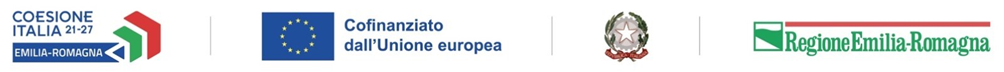 PR FESR 2021/2027 – Priorità 1 - Obiettivo 1.1 - Azione 1.1.7Bando per la concessione di finanziamenti alle Associazioni 
per lo sviluppo della strategia di specializzazione intelligente dell’Emilia-Romagna - 2023-2024 (DGR n. 2096/2022)DICHIARAZIONE SOSTITUTIVA DI ATTO DI NOTORIETA’ E/O DI CERTIFICAZIONEai sensi degli artt. 46 e 47 del D.P.R. 445/2000 e successive modifiche ed integrazioniDichiarazione "Cumulo di contributi"da rendere per ogni progetto da parte del soggetto beneficiarioIl sottoscritto ………...................................……… nato a …………………………………………… il …………………,In qualità di legale rappresentante dell’Associazione ….....................................................................avente P.IVA/C.F. ………………………………………………………………………………………………………………............Indirizzo………………………………………………………………………………………………..................……………………....Comune ………………………………..................……………………………………………………… Prov. …………………....Tel. ………………………………………………….......... e-mail .....………………………………………………………………..... Essendo a conoscenza:della non cumulabilità del progetto con altri aiuti comunitari,che è fatto divieto di cumulo del contributo regionale con altri finanziamenti pubblici: per ciascuna categoria di spesa, non si possono rendicontare costi già finanziati o co-finanziati da altri programmi di finanziamento pubblico, di qualsiasi natura.DICHIARA CHE:non sono stati richiesti o ottenuti altri contributi pubblici per lo stesso intervento o per spese inerenti al progetto stesso.sono stati richiesti o ottenuti contributi pubblici per lo stesso intervento o per spese inerenti al progetto stesso:
specificare ________________________________________________________________Luogo e data _____________________________	Il Legale Rappresentante	_______________________________(Allegare copia fotostatica di valido documento di identità del sottoscrittore, ai sensi dell’art. 38, comma 3, del D.P.R. 28/12/2000 n. 445).